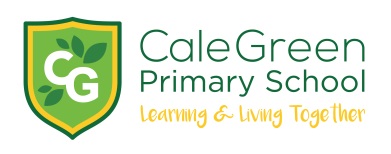 Monday 10th February 202 Dear Parent/Carer,Young Carers Session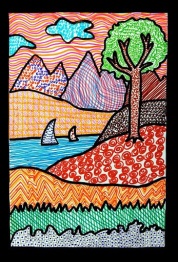 We would like to invite our Young Carers to an activity session once every half term. This half term we are having a craft session. This will be on Thursday 13th February from 3.15- 4.15pm.The children will make a craft to take home. Refreshments such as popcorn and drinks will be provided.This is an opportunity for the Young Carers in our school to meet as a group and spend time together with those who may have similar experiences.If you are happy for your child to attend please can you return the permission slip. All children must be collected from school at 4.15pm by a responsible adult. Yours sincerelyMiss RogersChild and Family Support WorkerYoung Carers SessionI give/ do not give permission for my child to attend the Young Carers craft session at Cale Green Primary school on Thursday 13th February 2020.Childs Name:Emergency Contact Numbers:	 Medical Conditions:Signed:										Parent / Carer		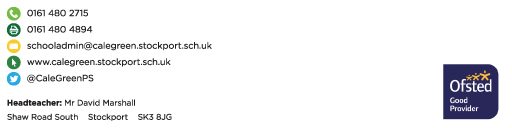 